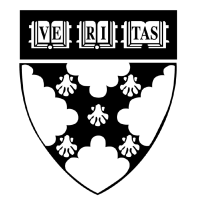 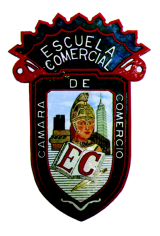 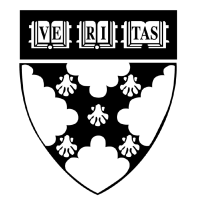 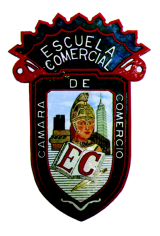 TemaActividadActividad 1:Tecnología 1aRealizar páginas 64 y 65 del libro de tecnología.Materia: TecnologíaProfesor: Alejandra Vázquez